Witam w nowym tygodniu!                                 11 majaNadal jesteśmy na” zdalnych łączach”. Dziś mamy temat U LEKARZA. Każdy lekarz ma inną specjalizację, czyli pomaga w czym innym:Pediatra  leczy dzieci.  Laryngolog bada  uszy. 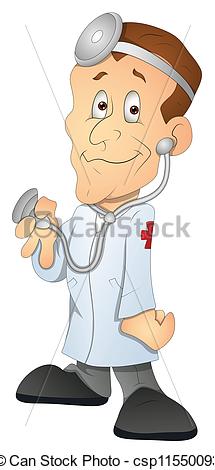 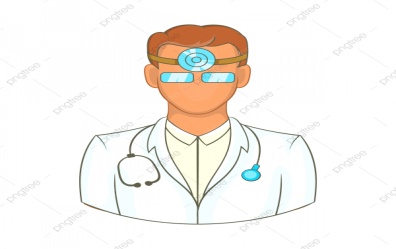  Stomatolog ……no wiecie!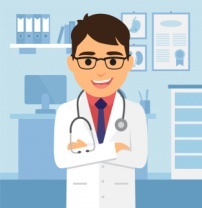 Kardiolog pomaga sercu.  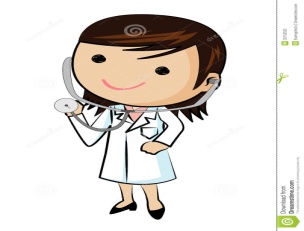  Okulista bada wzrok. Jak widzicie co pisze, to nie musicie tam pójść.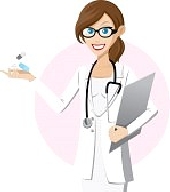 A wszystko to w Podręczniku na str.67.Porozmawiajcie z rodzicami o Waszym zdrowiu. Czy chodzicie na przeglądy do stomatologa, czy na badania okresowe do pediatry. A kto robi zastrzyk? 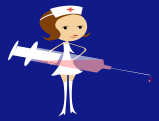 W Ćwiczeniach na str. 64,65 wykonajcie zadania. I wcale nie idźcie do lekarza, tylko bądźcie zdrowi! BABY BORN 🚑 WIZYTA U LEKARZA 💉 SZCZEPIENIE https://www.youtube.com/watch?v=t-FDwJbcxjA                                                                                                                            Koniec zajęć! Pani Gosia